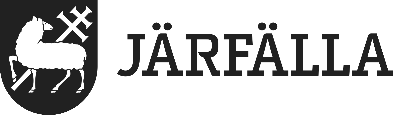 13.3. Kontroll av termometrarKontrollera termometrar med sticka/ insticksgivare enligt ett av alternativen nedanKontrollera kokpunkt och fryspunktSe till att givaren håller rumstemperatur.Fyll en bägare (0,5 l) med kallvatten ställ i frys, rör runt några gånger tills det är isbitar med vatten.Koka upp en kastrull med vatten (0,5 l).Stick ner givaren och använd den för att röra runt i bägaren/ kastrullen.Låt temperaturen stabiliseras och läs sedan av. Skriv upp temperaturen som ska vara nära 0° respektive +100°C.Kontrollera mot kalibrerad termometerInsticksgivaren från en kalibrerad termometer och den termometer som ska kontrolleras stoppas in på samma ställe i samma livsmedel samtidigt.Låt temperaturen stabiliserats. Skriv upp temperaturen som bör vara samma för båda termometrarnaAccepterad skillnad är +/- 2°C. Om temperaturerna avviker mer, skicka iväg termometern till kalibreringsföretag eller byt ut termometer till en ny fungerandeDokumentationen för den senaste kontrollen sparas i 12 månaderDatumTermometerns ID nr. / NamnAvvikelser (C°)Beskrivning av åtgärdSign